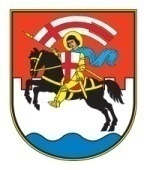 GRAD ZADARODBOR ZA IZBOR I IMENOVANJENa temelju članka 9. stavka 2. Odluke o osnivanju Savjeta mladih Grada Zadra („Glasnik Grada Zadra“, broj 9/14) Odbor za izbor i imenovanje podnosi Gradskom vijeću IZVJEŠĆE o provjeri formalnih uvjeta i popis važećih kandidatura za izbor članova i zamjenika članova Savjeta mladih Grada ZadraPonovljeni Javni pozivPonovljeni postupak izbora članova Savjeta mladih Grada Zadra i njihovih zamjenika pokrenulo se Javnim pozivom koji je objavljen na WEB stranicama Grada Zadra i glasilu („Zadarski list“)  29. listopada 2014. godine. Savjet mladih Grada Zadra ima 11 članova. Članovi Savjeta mladih i njihovih zamjenika biraju se na tri godine.  Ovlašteni predlagatelji kandidata za članove i njihove zamjenike su:- udruge koje su sukladno statutu ciljno i prema djelatnostima opredijeljene za rad s mladima i   za mlade,- učenička vijeća,- studentski zborovi,- pomladci političkih stranaka, sindikalnih ili strukovnih organizacija u Republici Hrvatskoj i - neformalne skupine mladih od najmanje 40 mladih.Uvjeti za kandidate:- da imaju od navršenih 15 godina do navršenih 30 godina života u trenutku podnošenja     kandidature za članstvo- prebivalište ili boravište u Gradu ZadruU skladu s Odlukom o osnivanju Savjeta mladih Odbor za izbor i imenovanje na sjednicama održanim 21. studenoga i 27. studenoga  2014. godine razmotrilo je pristigle prijedloge te je objavio provjeru formalnih uvjeta prijavljenih kandidata. U roku utvrđenom natječaju u Javnom pozivu pristiglo je 22. prijedloga Povučen je Prijedlog  Udovica  hrvatskih branitelja domovinskog rata, čije su kandidature bile važeće nakon provjere formalnih uvjeta temeljem Javnog poziva koji je objavljen na web stranicama Grada i glasilu „Zadarski list“ od 4. kolovoza 2014.god.  Od pristiglih 22 prijedloga 4. kandidature su nevažeće. Nevažeće kandidature su: Hrvatska narodna stranka - Liberalni demokrati iz razloga što kandidaturu nije podnio pomladak političke stranke;Udruga Glagoljaša Zadar iz razloga što su kandidat iza člana i njegovog zamjenika navršili 30 godina;HSLS –Hrvatsko socijalno liberalna stranka-Mladi HSLS-a i Mladi hrvatski liberali MHL iz razloga jer je kandidat za člana  navršio 30 godina;Boksački klub Zlatna rukavica iz razloga što nije dostavljena potpuna dokumentacija.Važeće kandidature su: Predlagatelja AKCIJA MLADIH, kandidat za člana STIPE FATOVIĆ, rođ. 27.07.1994. i kandidat za zamjenika člana IVAN BAIS, rođ. 22.06.1995.Predlagatelja MLADEŽ HSP dr. Ante Starčevićkandidat za člana MATE LUKIĆ, rođ. 13.07.1990. i kandidat za zamjenika člana IVAN ŽIVKOVIĆ, rođ. 06.05.1991.Predlagatelja MLADEŽ HSP dr. Ante Starčević kandidat za člana KARLA ŽIVKOVIĆ, rođ. 14.11.1993. i kandidat za zamjenika člana HELENA VLASNOVIĆ, rođ. 24.01.1989.Predlagatelja UDRUGA ZA AUTIZAM Zadar, kandidat za člana MARINA ŠARLIJA MIOČIĆ, rođ. 01.08.1987. i kandidat za zamjenika člana IVO MIOČIĆ, rođ. 12.05.1986.Predlagatelja UDRUGA ZA DOWN SINDROM ZADARSKE ŽUPANIJE, kandidat za člana ROBERTA GAŠPAR, rođ. 03.01.1998. i kandidat za zamjenika člana LUKA GAŠPAR, rođ. 14.02.1986.Predlagatelja SDP FORUM MLADIH, kandidat za člana JURE ZUBČIĆ, rođ. 16.03.1990. i kandidat za zamjenika člana ANA BAKIJA, rođ. 20.06.1991.Predlagatelja HSLS –MLADI HRVATSKI LIBERALI, kandidat za člana MARINO DENARO, rođ. 05.10.1985. i kandidat za zamjenika člana SONJA ARDALIĆ, rođ. 05.06.1987.Predlagatelja ODBOJKAŠKI KLUB ZADAR, kandidat za člana ANTONIO SURAĆ, rođ. 26.10.1985. i kandidat za zamjenika člana MARIJA SURAĆ, rođ. 18.05.1986.Predlagatelja UDRUGA PORAT ZADAR, kandidat za člana KARLO VIDUČIĆ, rođ. 23.05.1993.. i kandidat za zamjenika člana IVAN RUBELJ, rođ. 02.02.1993.Predlagatelja KK SONIK PUNTAMIKA, kandidat za člana JOSIP PLANTAK, rođ. 05.06.1987. i kandidat za zamjenika člana IVAN PLANTAK, rođ. 11.05.1992.Predlagatelja BOKSAČKI KLUB DIABOLIK, kandidat za člana VEDRAN BAJLO, rođ. 01.04.1986. i kandidat za zamjenika člana NIKOLA MARKETIN, rođ. 11.02.1988.Predlagatelja UDRUGA UDOVICA HRV. BRANITELJA IZ DOM. RATA, kandidat za člana MARKO DŽAPO, rođ. 13.01.1988. i kandidat za zamjenika člana STIPE BELIĆ, rođ. 06.07.1986.Predlagatelja GO MLADEŽI HDZ-A GRADA ZADRA, kandidat za člana MARKO IVANOV, rođ. 25.09.1987. i kandidat za zamjenika člana LUKA KNEZ, rođ. 13.04.1995.Predlagatelja VOLONTERSKI CENTAR ZADAR, kandidat za člana PETRA BOŽAJIĆ, rođ. 27.08.1988. i kandidat za zamjenika člana IRENA KNEŽEVIĆ, rođ. 12.05.1987.Predlagatelja ASTRONOMSKO ASTRONAUTIČKO DRUŠTVO ZADAR, kandidat za člana MATEA VIDOVIĆ, rođ. 25.04.1993. i kandidat za zamjenika člana ANTE GULAN, rođ. 25.11.1991.Predlagatelja UDRUGA MLADIH OTOKA RAVE U.M.O.R. , kandidat za člana MARKO GIRO, rođ.  17.03.1991. i kandidat za zamjenika člana TOMISLAV BLAŽEVIĆ, rođ. 31.01.1986.PredlagateljaUDRUGA MLADIH OTOKA RAVE U.M.O.R. , kandidat za člana TEREZA VITALI, rođ.  24.11.1986. i kandidat za zamjenika člana TENA KOVAČEVIĆ, rođ. 24.04.1993.PredlagateljaUDRUGA MLADIH OTOKA RAVE U.M.O.R. , kandidat za člana ANDREJ JANKOVIĆ, rođ.  20.05.1988. i kandidat za zamjenika člana DORIS JANKOVIĆ, rođ. 26.11.1998.						        PREDSJEDNICA ODBORA 							           Marija PletikosaZadar, 27.studenoga 2014. godine